Publicado en Madrid el 21/09/2020 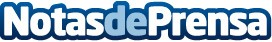 Los empleados de BAT se suman a la iniciativa #únetealosqueayudan, de United Way España, para socorrer a los más vulnerables en la crisis de la Covid-19La compañía British American Tobacco (BAT) y sus empleados se han unido a la campaña #únetealosqueayudan, coordinada por United Way España que está consiguiendo en nuestro país una importante recaudación de más de 200.000 euros. Busca ayudar a los más vulnerables durante esta crisis provocada por la Covid-19, que impacta de manera desoladora en la vida de cientos de miles de personasDatos de contacto:United WayNota de prensa publicada en: https://www.notasdeprensa.es/los-empleados-de-bat-se-suman-a-la-iniciativa Categorias: Nacional Sociedad Solidaridad y cooperación http://www.notasdeprensa.es